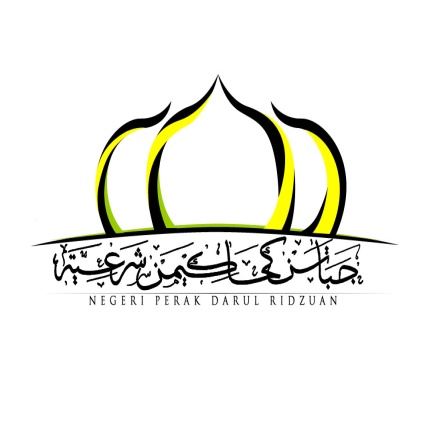 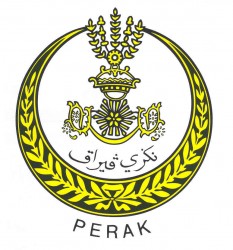 PANDUAN PENYEDIAAN AFFIDAVIT BAGI PERMOHONAN KELUAR ISLAM  Dokumen ini adalah contoh penyediaan pemohonan dan affidavit. Pemohon perlu menaip semula dan menyediakannya mengikut contoh dan panduan yang telah disediakan.Dokumen hendaklah disediakan dalam saiz A4 ( POTRAIT ) dan dibuat dalam 4 salinanHendaklah menggunakan tulisan jenis Times News Roman bersaiz 12. Setiap baris hendaklah selang 1. 5 spacingSetiap perenggan hendaklah dinomborkan mengikut turutan.Penyataan tuntutan/affidavit hendaklah disediakan secara ringkas, tepat dan  padat. Elakkan ayat secara bercerita dan berjela-jela.Bagi penyediaan affidavit, hendaklah diikrarkan dan ditandatangani dihadapan pendaftar/hakim.Sebarang pertanyaan bolehlah merujuk dan menghubungi Mahkamah Syariah yang berhampiran dengan anda.BORANG MS 3
ENAKMEN TATACARA MAL MAHKAMAH SYARIAH (PERAK) 2004
(Subseksyen 13 (1))
PERMOHONANDALAM MAHKAMAH ………… SYARIAH DI …………………………DALAM NEGERI PERAK
KES PERMOHONAN NO. : …………………………………. ANTARA………………Nama………………..				  			PEMOHONK/P: ………………………DENGANMAJLIS AGAMA ISLAM DAN ADAT MELAYU PERAK		  			RESPONDENKepadaMajlis Agama  Islam dan Adat Melayu PerakTingkat 1, Kompleks Islam Darul Ridzuan, Jalan Panglima Bukit Gantang Wahab,30000 Ipoh Perak.Ambil perhatian bahawa ……….(Nama Pemohon)…….…  pemohon yang dinamakan di atas akan memohon kepada Mahkamah ………………………….……………. Syariah di …….…………………………………... pada…………..………….. hari …………., jam ……… pagi mendapatkan suatu perintah bahawa pemohon diberikan :Kebenaran untuk keluar dari Agama Islam berdasarkan  Seksyen 50 (3) (b)(x) Enakmen Pentadbiran Agama Islam Perak (2004).atas alasan yang dinyatakan dalam afidavit yang dilampirkan.Bertarikh pada…………haribulan…………..20….......................................................................
     Pemohon (atau Peguam Syarie bagi Pemohon)BORANG MS 26DALAM MAHKAMAH TINGGI SYARIAH DI ………………………DALAM NEGERI PERAK DARUL RIDZUANKES MAL NO: ………………………………………….SEKSYEN 13 / Keluar IslamANTARA…………Nama………………								PEMOHON NO. K/P: ..............................                          DENGANMAJLIS AGAMA  ISLAM DAN ADAT MELAYU PERAK.  		                     RESPONDENAFIDAVITBahawasanya saya ……………(Nama Pemohon)…………. No k/p : …(Kad Pengenalan)... yang beralamat ……………..………(Alamat Pemohon)…………………………... Saya berkerja sebagai ……(Pekerjaan)………  Dengan sesungguhnya berikrar dan menyatakan seperti berikut:-Saya adalah Pemohon yang dinamakan diatas dan segala yang dinyatakan disini adalah benar sepanjang pengetahuan saya … Sesalinan Kad Pengenalan saya dilampirkan di sini dan ditandakan sebagai Ekshibit “ ………..-1 ”.   Pihak Responden ialah Majlis Agama  Islam dan Adat Melayu Perak yang beralamat di Tingkat 1, Kompleks Islam Darul Ridzuan, Jln Panglima Bukit Gantang Wahab, 30000 Ipoh Perak.Permohonan Pengisytiharan ini di pohon kerana :3.1 -………………………………(Nyatakan alasan untuk keluar Islam)3.2 - ………………………………(Nyatakan alasan untuk keluar Islam)3.3 -………………………………(Nyatakan alasan untuk keluar Islam)Oleh yang demikian  pemohon mohon kepada Mahkamah yang mulia ini suatu perintah seperti berikut : Mahkamah mensabitkan dan mengisytiharkan bahawa Pemohon bukan lagi beragama Islam mengikut seksyen 50 (3) (b)(x) Enakmen Pentadbiran Agama Islam Perak (2004).Kos ;Lain-lain perintah atau relif yang Mahkamah ini fikirkan adil dan suai manfaat.Bertarikh pada ………….. haribulan……………….. 20…..Diikrarkan oleh ……Nama………………           	}				Di Mahkamah Tinggi Syariah  ………….       		}Pada       hb            20……	                  		}								         ………………………………							PemohonDihadapan……………………………….Hakim / pendaftarAFIDAVIT DAN PERMOHONAN ini difailkan oleh Pemohon yang alamat untuk penyampaiannya di ……………………………………………...SENARAI SEMAK KELUAR ISLAMDOKUMEN YANG DIPERLUKANSENARAI SEMAK KELUAR ISLAMDOKUMEN YANG DIPERLUKANSENARAI SEMAK KELUAR ISLAMDOKUMEN YANG DIPERLUKANBilSalinan DOKUMEN 1)4PENYATAAN TUNTUTAN2)4SALINAN KAD PENGENALAN3)4SALINAN SURAT PENGESAHAN PERMASTAUTINAN/ KETUA KAMPUNG /MAJIKAN  BAGI PIHAK-PIHAK YANG MEMPUNYAI KAD PENGENALAN YANG BERALAMAT SELAIN DARI NEGERI PERAK DAN SIJIL NIKAH YANG DIKELUARKAN OLEH NEGERI SELAIN PERAK4)4SALINAN SURAT NIKAH / CERAI / RUJUK5)4SALINAN SIJIL KELAHIRAN BAGI SETIAP  ANAK6)2SALINAN INTERLOKUTORI BAGI PERMOHONAN YANG BERKAITAN7)4SALINAN APA-APA DOKUMEN YANG BERKAITAN DENGAN  HARTA YANG DITUNTUT8)4SALINAN SLIP GAJI 3 BULAN TERAKHIR/CUKAI PENDAPATAN9)4SALINAN PERINTAH TERDAHULU/ BERKAITAN10)4SALINAN LAIN -LAIN DOKUMEN SOKONGAN YANG BERKAITANBAYARAN :………………………..SILA BAWA DOKUMEN ASAL SEMASA HARI SEBUTAN DAN PERBICARAANSILA BAWA DOKUMEN ASAL SEMASA HARI SEBUTAN DAN PERBICARAANSILA BAWA DOKUMEN ASAL SEMASA HARI SEBUTAN DAN PERBICARAAN